БУДЕМ РАДЫ ВИДЕТЬ ВАС В ЧИСЛЕ НАШИХ КЛИЕНТОВ!Кузовной ремонт, покраска авто и тюнингпр. Пушкина, 68/2,г. Минск, 220055ы: +375 29 167-16-97 +: setaguandrey1@yandex.byСайт: https://AutoGuru.by/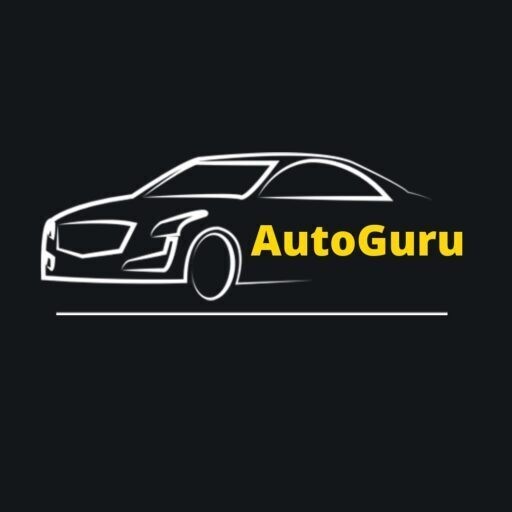 Прайс-лист на кузовной ремонт и покраску автоОписание работСтоимостьРемонт переднего / заднего бампераОт 200 BYNРемонт переднего / заднего крылаОт 200 BYNРемонт передней / задней двериОт 100 BYN Ремонт капотаОт 100 BYNРемонт крышиОт 120 BYNРемонт порога / Переварка порогаОт 100/390 BYNЗамена порогаОт 390 BYNРемонт крышки багажникаОт 70 BYNРемонт зеркалаОт 20 BYNРемонт молдингаОт 20 BYNРемонт арок / переварка аркиОт 350 BYNРемонт лонжеронаОт 100 BYNЗамена лонжерона  От 300 BYNУстранение царапин на кузовеОт 20 BYNУдаление (ремонт) вмятинОт 70 BYNСтапельные работыОт 520 BYNРихтовка споттеромОт 100 BYNЗамена усилителя кузоваОт 520 BYNРихтовка кузова / Сварка кузоваОт 200/50 BYNПолная покраска автоОт 4000BYNПокраска бампераОт 400 BYNПокраска крышки багажникаОт 300 BYNПокраска капота, 1 сторонаОт 400 BYNПокраска капота, 2 стороныОт 500 BYNПокраска крышиОт 500 BYNПокраска переднего / заднего крылаОт 320/360 BYNПокраска двери, 1 сторонаОт 260 BYNПокраска двери, 2 стороныОт 350 BYNПокраска зеркала бокового70 BYNПокраска проемаОт 180 BYNПокраска порога260 BYNПокраска жидкой резинойОт 3500 BYNЛегкая полировка кузоваОт 300 BYNУглубленная полировка кузоваОт 600 BYNПолировка двух фарОт 150 BYNПолировка одного элементаОт 100 BYNАнтикоррозийная обработка днищаОт 500 BYNТюнинг автоДоговорная